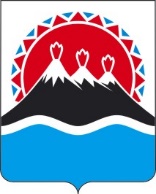 П О С Т А Н О В Л Е Н И ЕПРАВИТЕЛЬСТВАКАМЧАТСКОГО КРАЯг. Петропавловск-КамчатскийПРАВИТЕЛЬСТВО ПОСТАНОВЛЯЕТ:Внести в постановление Правительства Камчатского края от 24.05.2021 № 196-П «Об утверждении порядка определения объема и условий предоставления в 2021 году из краевого бюджета субсидий некоммерческим организациям в Камчатском крае в целях финансового обеспечения затрат, связанных с осуществлением деятельности по предоставлению услуг в сфере повышения производительности труда в Камчатском крае» следующие изменения:наименование изложить в следующей редакции:«Об утверждении порядка определения объема и условий предоставления из краевого бюджета субсидии автономной некоммерческой организации «Региональный центр развития компетенций и научных коммуникаций» в целях финансового обеспечения затрат, связанных с осуществлением уставной деятельности»;часть 1 постановляющей части изложить в следующей редакции:«1. Утвердить порядок определения объема и условий предоставления из краевого бюджета субсидии автономной некоммерческой организации «Региональный центр развития компетенций и научных коммуникаций» в целях финансового обеспечения затрат, связанных с осуществлением уставной деятельности, согласно приложению к настоящему постановлению.»;в приложении:а) наименование изложить в следующей редакции:«Порядок определения объема и условий предоставления из краевого бюджета субсидии автономной некоммерческой организации «Региональный центр развития компетенций и научных коммуникаций» в целях финансового обеспечения затрат, связанных с осуществлением уставной деятельности»;б) части 1, 2 изложить в следующей редакции:«1. Настоящий Порядок регулирует вопросы определения объема и условий предоставления субсидии автономной некоммерческой организации «Региональный центр развития компетенций и научных коммуникаций» в целях финансового обеспечения затрат, связанных с осуществлением уставной деятельности (далее – субсидия, организация).2. Субсидия предоставляется в целях достижения результатов государственной программы Камчатского края «Развитие экономики и внешнеэкономической деятельности Камчатского края», утвержденной Постановлением Правительства Камчатского края от 01.07.2021 № 277-П, государственной программы Камчатского края «Развитие образования в Камчатском крае», утвержденной постановлением Правительства Камчатского края от 29.11.2013 № 532-П, в том числе:1) в рамках основных мероприятий 7.1 «L1 Региональный проект «Системные меры по повышению производительности труда», 7.2 «L2 Региональный проект «Адресная поддержка повышения производительности труда на предприятиях», 7.3 «Обеспечение эффективного управления процессами в исполнительных органах государственной власти Камчатского края» подпрограммы 7 «Повышение производительности труда в Камчатском крае» государственной программы Камчатского края «Развитие экономики и внешнеэкономической деятельности Камчатского края», утвержденной Постановлением Правительства Камчатского края от 01.07.2021 N 277-П, на финансовое обеспечение затрат, связанных с осуществлением уставной деятельности получателя субсидии в сфере повышения производительности труда в Камчатском крае, в том числе в целях реализации региональных проектов «Адресная поддержка повышения производительности труда на предприятиях», «Системные меры по повышению производительности труда», обеспечивающих достижение целей, показателей и результатов федеральных проектов «Адресная поддержка повышения производительности труда на предприятиях», «Системные меры по повышению производительности труда», входящих в состав национального проекта «Производительность труда» (далее - национальный проект), а также в целях оказания услуг по внедрению в деятельность исполнительных органов государственных власти Камчатского края принципов процессного управления;2) в рамках основного мероприятия 4.4 «Реализация государственной научно-технической политики и государственной поддержки инновационной деятельности» подпрограммы 4 «Поддержка научной деятельности в Камчатском крае» государственной программы Камчатского края «Развитие образования в Камчатском крае», утвержденной постановлением Правительства Камчатского края от 29.11.2013 № 532-П, на финансовое обеспечение затрат, связанных с осуществлением уставной деятельности получателя субсидии в сфере инноваций и научных коммуникаций.»;в) часть 6 признать утратившей силу;г) часть 7 изложить в следующей редакции:«7. Направления расходов, источником финансового обеспечения которых является субсидия:1) в рамках реализации регионального проекта «Адресная поддержка повышения производительности труда на предприятиях»:а) создание и обеспечение деятельности регионального центра компетенций в сфере производительности труда (далее - РЦК), включающие в себя в том числе оплату труда работников и начисления на выплаты по оплате труда, компенсацию оплаты проезда к месту отдыха и обратно работников и их иждивенцев (один раз в два года), оплату служебных командировок, оплату услуг связи, в том числе почтовой, транспортные услуги, оплату работ, услуг по содержанию помещений, занимаемых РЦК, арендные и коммунальные платежи за помещения, эксплуатируемые РЦК, материально-техническое и хозяйственное обеспечение деятельности, оплату услуг медицинских организаций по прохождению медицинского осмотра (обследования) сотрудников РЦК, оплату услуг рекрутинговых агентств, уплату налогов и сборов в бюджеты бюджетной системы Российской Федерации, проведение информационной кампании по привлечению предприятий к участию в национальном проекте, приобретение, установку, модернизацию и сопровождение программного обеспечения, создание, модернизацию и поддержку официального сайта РЦК, расходы по организации и проведению специализированных тестирований, конференций, выставок, семинаров, публичных слушаний, круглых столов, изготовление информационных буклетов и рекламных материалов, участие в семинарах, конференциях, выставках, а также обучение и повышение квалификации работников, в том числе обучение, подготовку и содержание на время обучения тренеров, а также дополнительно привлеченных сотрудников РКЦ;б) создание и обеспечение деятельности «фабрики процессов», представляющей собой площадку, обеспечивающую практическое обучение принципам и инструментам бережливого производства посредством имитации реальных производственных и вспомогательных процессов (далее - фабрика процессов), включающие в себя в том числе приобретение фабрики процессов, арендную плату и содержание помещений, занимаемых фабрикой процессов, приобретение оборудования для фабрики процессов, изготовление сертификатов участников, анкет обратной связи, сертификацию фабрики процессов, организацию и проведение специализированных тренингов, семинаров; 2) в рамках реализации регионального проекта «Системные меры по повышению производительности труда» - на проведение конкурса лучших практик наставничества;3) в рамках деятельности по внедрению в исполнительных органах государственной власти Камчатского края принципов процессного управления, по реализации государственной научно-технической политики и государственной поддержки инновационной деятельности:а) материально-техническое и хозяйственное обеспечение деятельности;б) оплата труда работников и начисления на выплаты по оплате труда;в) оплата командировочных расходов;г) арендные и коммунальные платежи;д) оплата услуг связи, в том числе почтовой;е) оплата услуг по содержанию имущества;ж) оплата услуг кредитной организации;з) оплата услуг по сопровождению лицензионных программ, необходимых для осуществления деятельности;и) оплата издательско-полиграфических услуг;к) освещение деятельности в средствах массовой информации и в информационно-коммуникационной сети «Интернет»;л) оплата курсов повышения квалификации работников;м) компенсация оплаты проезда к месту отдыха и обратно работников и их иждивенцев (один раз в два года);н) уплату налогов и сборов в бюджеты бюджетной системы Российской Федерации;о) оплата исследований и статистических работ;п) организация и проведение специализированных тестирований, конференций, в том числе международных, выставок, семинаров, публичных слушаний, круглых столов, конкурсов.»;д) в пункте 2 части 10 исключить слова «категории получателей субсидий, установленной частью 6 настоящего Порядка,»;е) часть 22 изложить в следующей редакции:«22. Размер субсидии определяется законом Камчатского края о краевом бюджете на соответствующий финансовый год и плановый период.»;ж) часть 23 изложить в следующей редакции:«23. Результатами предоставления субсидии являются: 1) в рамках достижения результатов регионального проекта «Адресная поддержка повышения производительности труда на предприятиях» - «Созданы потоки-образцы на предприятиях - участниках национального проекта под региональным управлением (совместно с экспертами региональных центров компетенций в сфере производительности труда), а также внедряющих мероприятия национального проекта самостоятельно (в том числе с привлечением консультантов), представляющие собой результат оптимизации производственных и/или вспомогательных процессов на базе сформированной инфраструктуры для развития производственной системы в рамках организационной, методологической, экспертно-аналитической и информационной поддержки программ повышения производительности труда на предприятиях», «Реализованы проекты по повышению производительности труда на предприятиях - участниках национального проекта по направлению «Бережливое производство» с помощью созданной региональной инфраструктуры обеспечения повышения производительности труда», в том числе:а) создание РЦК (в соответствии с требованиями, установленными Федеральным центром компетенций в сфере производительности труда в Методических рекомендациях «Формирование региональных центров компетенций в сфере производительности труда в субъектах Российской Федерации») и обеспечение его деятельности, направленной на вовлечение в национальный проект через получение адресной поддержки не менее 2 предприятий ежегодно, не позднее 31 декабря;б) создание к 31.12.2021 году фабрики процессов (в соответствии с требованиями, установленными Федеральным центром компетенций в сфере производительности труда в Методических рекомендациях «Организация учебной производственной площадки «Фабрика процессов») в количестве 1 единицы и обеспечение ее деятельности до 31.12.2024 года в целях ………;2) в рамках достижения результата регионального проекта «Системные меры по повышению производительности труда» - проведение конкурса лучших практик наставничества среди предприятий, в который вовлечено не менее 2 предприятий (участников национального проекта) – ежегодно, не позднее 26 ноября;3) в рамках реализации основного мероприятия 7.3 «Обеспечение эффективного управления процессами в исполнительных органах государственной власти Камчатского края" подпрограммы 7 «Повышение производительности труда в Камчатском крае» государственной программы Камчатского края «Развитие экономики и внешнеэкономической деятельности Камчатского края», утвержденной Постановлением Правительства Камчатского края от 01.07.2021 № 277-П - проведение функционального анализа деятельности в 100% исполнительных органах государственной власти Камчатского края к 31.12.2024 года.4) в рамках реализации основного мероприятия 4.4 «Реализация государственной научно-технической политики и государственной поддержки инновационной деятельности» подпрограммы 4 «Поддержка научной деятельности в Камчатском крае» государственной программы Камчатского края «Развитие образования в Камчатском крае», утвержденной постановлением Правительства Камчатского края от 29.11.2013 № 532-П, - создание условий, обеспечивающих развитие и поддержку научно-технической и инновационной деятельности в Камчатском крае к 31.12.2024 года, в том числе организация мероприятий научно-образовательной сферы в количестве не менее 2 ежегодно, не позднее 31 декабря.».2. Настоящее Постановление вступает в силу после дня его официального опубликования.[Дата регистрации]№[Номер документа]О внесении изменений в постановление Правительства Камчатского края от 24.05.2021 № 196-П «Об утверждении порядка определения объема и условий предоставления в 2021 году из краевого бюджета субсидий некоммерческим организациям в Камчатском крае в целях финансового обеспечения затрат, связанных с осуществлением деятельности по предоставлению услуг в сфере повышения производительности труда в Камчатском крае» Председатель Правительства Камчатского края[горизонтальный штамп подписи 1]Е.А. Чекин